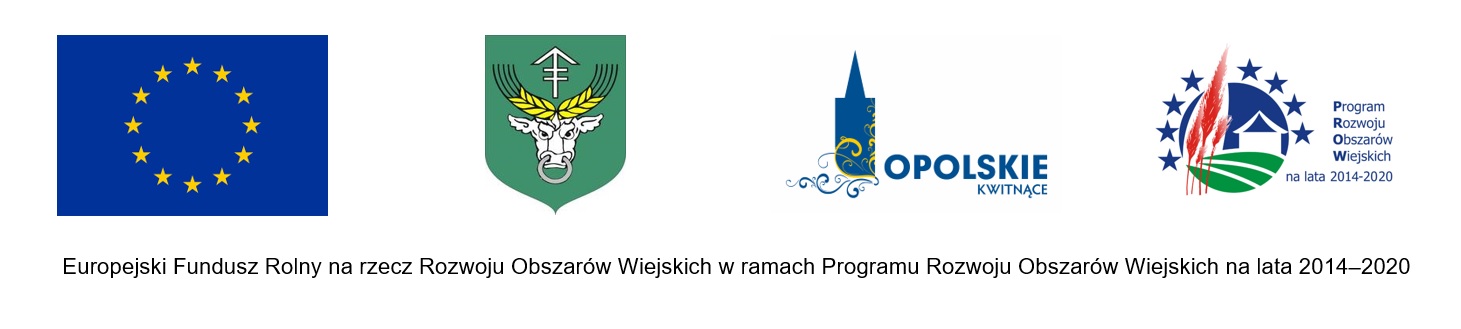 Załącznik nr 1………………………………….………(pieczęć adresowa Wykonawcy)FORMULARZ OFERTYZAMAWIAJĄCY: 	Gmina Rudniki, ul. Wojska Polskiego 12A, 46-325 Rudnikie-mail: gmina@rudniki.plWYKONAWCA: ………………………………………………………………………………….…………………………………………………………………………..………………………….……(pełna nazwa/firma, adres, w zależności od podmiotu: NIP/PESEL, KRS/CEiDG)województwo: …………………………………………………………………..…….……………fax: ………………………………………………………………………adres e-mail: ……………………………………………………………reprezentowany przez: ……………………………………………………………………………(imię, nazwisko, stanowisko/podstawa do reprezentacji)Odpowiadając na zapytanie ofertowe pełnienia nadzoru inwestorskiego nad realizacją inwestycji pn. „Rozbudowa z przebudową sieci wodociągowej w miejscowości Rudniki wraz z budową zbiornika wody czystej”, przedkładam niniejszą ofertę.OFERUJĘ:wykonanie usługi za cenę ryczałtową netto ....................... zł, podatek VAT ........% tj. ........ złbrutto  ........................zł, (słownie złotych: …………………………………..................... ),w tym:zadanie I – przebudowa sieci wodociągowej Ø110PE dł. Ok. 113 m w ul. Okólna w Rudnikach,netto …………..zł brutto ………………. zł,zadanie II – rozbudowa sieci wodociągowej Ø110PE dł. Ok. 372 m w ul. Dąbrówka w Rudnikach,netto …………..zł brutto ………………. zł,zadanie III – rozbiórka istniejących trzech zbiorników stalowych 200 m3, budowa dwukomorowego zbiornika terenowego bet. 2*500 m3 wraz z infrastrukturą towarzyszącą na terenie istniejących zbiorników,netto …………..zł brutto ………………. zł,OŚWIADCZAM, ŻE:Zapoznałem się z zapytaniem ofertowym i nie wnoszę do niego zastrzeżeń.Zdobyłem konieczne i wystarczające informacje do przygotowania oferty.Przedmiot zamówienia wykonam zgodnie ze wszystkimi warunkami zawartymi w zapytaniu ofertowym oraz załącznikach, w wymaganym terminie.Przedmiot zamówienia wykonam zgodnie z obowiązującymi przepisami prawa.Cena wskazana w niniejszej ofercie zawiera wszystkie koszty związane z wykonaniem przedmiotu zamówienia.Uważam się za związanym niniejszą ofertą na czas wskazany w zapytaniu ofertowym.Akceptuję warunki umowy zawarte w projekcie umowy stanowiącym załącznik Nr 3 do Zapytania ofertowego.W przypadku wybrania mojej oferty zobowiązuję się do zawarcia umowy na warunkach określonych w projekcie umowy, w miejscu i terminie wskazanym przez Zamawiającego. Osobą/osobami upoważnionymi do podpisania umowy w sprawie realizacji przedmiotu zamówienia jest/są ………………………………………, co wynika ze stosownych dokumentów (odpis z KRS, informacja z CEiDG, oświadczenie w razie nie prowadzenia działalności gospodarczej ).Posiadam uprawnienia do wykonywania funkcji inspektora nadzoru i zobowiązuję się, że w przypadku wyboru mojej oferty inspektorem nadzoru będzie:Pan/Pani ………….…………………Nr uprawnień ………………………Pan/Pani ………….…………………Nr uprawnień ……………………… Pan/Pani ………….…………………Nr uprawnień ……………………… Znajduję się w sytuacji ekonomicznej zapewniającej wykonanie przedmiotu zamówienia.  Oświadczam, że wszystkie informacje podane w powyższych oświadczeniach są aktualne i zgodne z prawdą oraz zostały przedstawione z pełną świadomością konsekwencji wprowadzenia zamawiającego w błąd przy przedstawianiu informacji.…………………………….……………, dnia ……………………………. r.	(miejscowość)………………………………………………………………(podpis i pieczątka uprawomocnionegoprzedstawiciela Wykonawcy )Załącznikami do niniejszej oferty są:Odpis z KRS/informacja z CEiDG/oświadczenie o prowadzeniu działalności gospodarczej w zakresie określonym ofertą.Uprawnienia budowlane wraz z aktualnym zaświadczeniem o przynależności do Izby Inżynierów Budownictwa.Wykaz zrealizowanych zamówień wraz z dokumentami potwierdzającymi realizację.